Ежегодная единая неделя иммунизации. Основная задача — обеспечить осуществление иммунизации детей и взрослых в целях достижения и поддержания уровня популяционного иммунитета, что позволяет сдерживать распространение инфекционных заболеваний.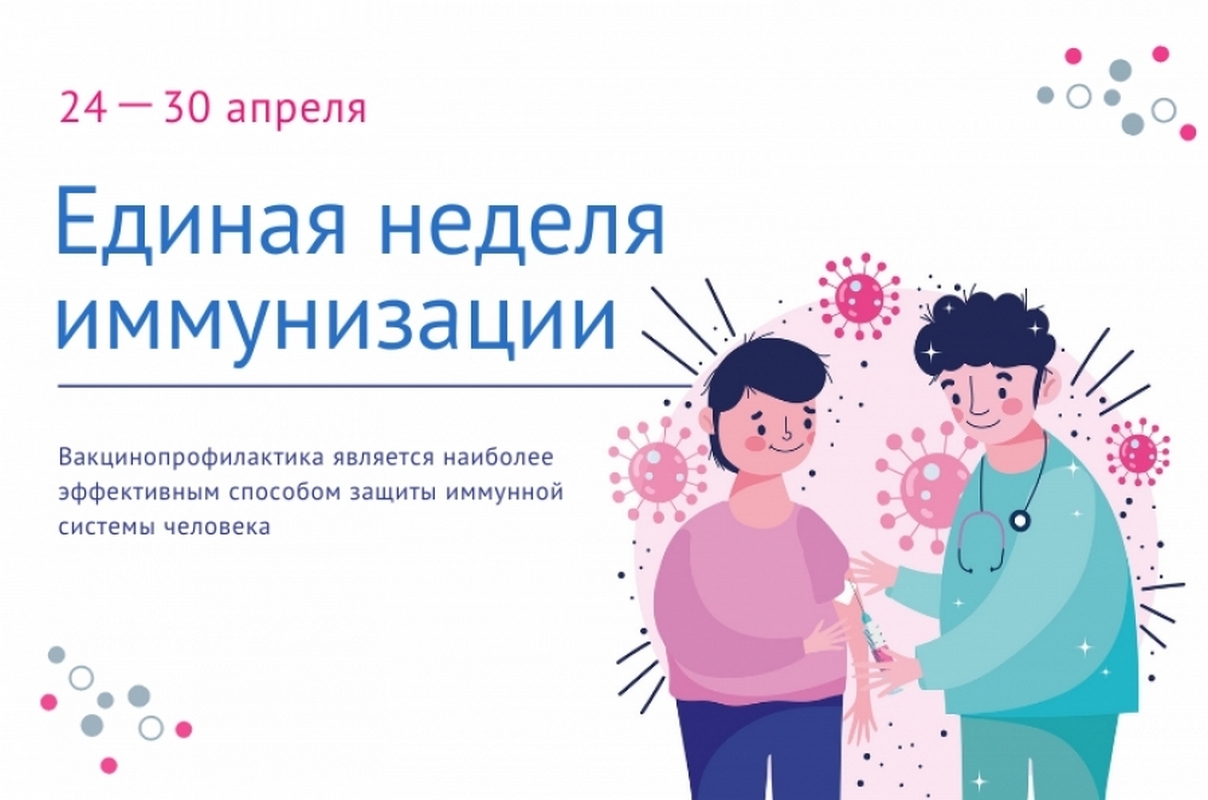 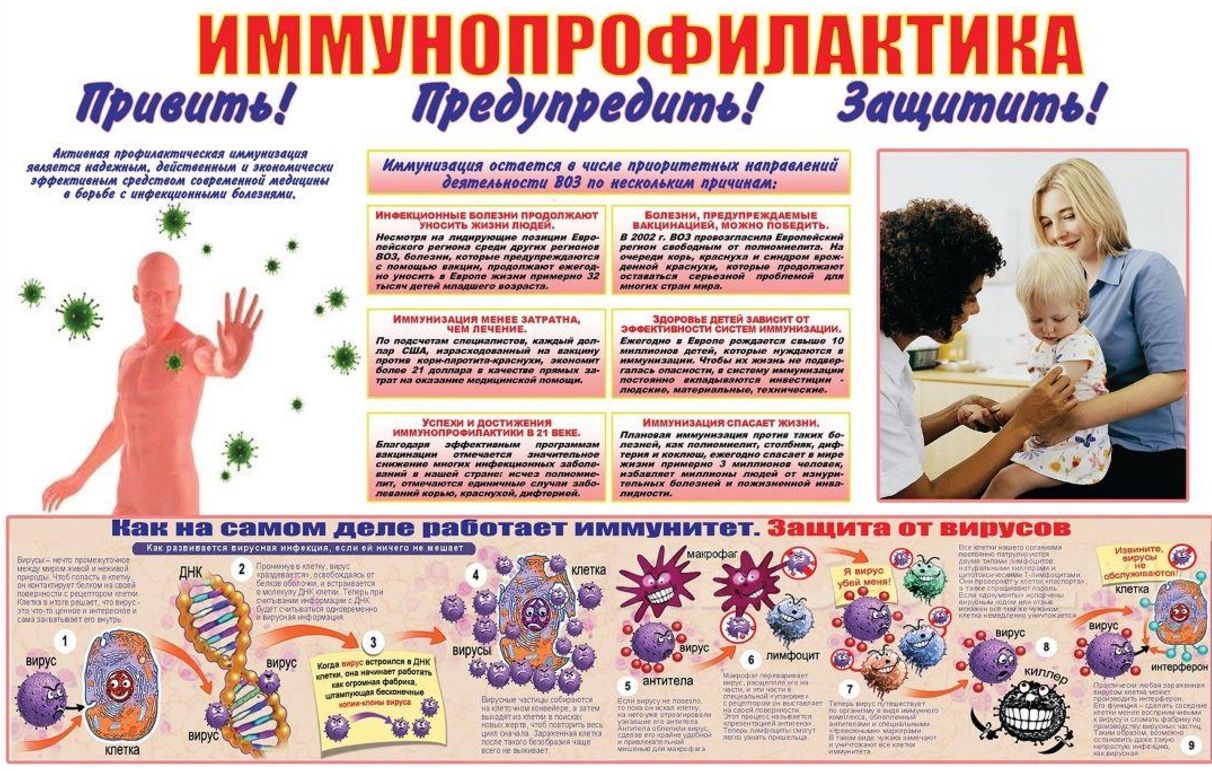 